           REPUBLIKA HRVATSKABJELOVARSKO-BILOGORSKA ŽUPANIJA                  OPĆINA BEREK           OPĆINSKI NAČELNIKKLASA: 112-02/24-01/01URBROJ: 2103-06-02-24-1BEREK, 29.05.2024Na temelju članka 19.  stavak 1. i  članka 29. stavka 1. Zakona  o službenicima i namještenicima u lokalnoj i područnoj (regionalnoj) samoupravi (Narodne novine  86/08, 61/11, 04/18, 112/19- u nastavku teksta ZNS),  a u skladu sa Ugovorom o dodjeli bespovratnih sredstava  za projekte koji se financiraju  iz Europskog  socijalnog fonda plus u financijskom razdoblju  2021-2027. „Zaželi –prevencija institucionalizacije Broj poziva:  SF.3.4.11.01., za projekt „Pomoć u kući Općine Berek“ , kodni broj Ugovora SF.3.4.11.01.0426 od 02.travnja 2024. godine , načelnik Općine Berek raspisujeNATJEČAJ ZA PRIJAM U SLUŽBU NA ODREĐENO VRIJEME Na radno mjesto:  KOORDINATOR/ICA projekta  „Pomoć u kući Općine Berek“jedan izvršitelj/ica, na određeno vrijeme za vrijeme trajanja projekta- okvirno 36 mjeseci, uz obavezni probni rad od 3 (tri) mjesecaPosebni uvjeti za prijam u službu:Srednja stručna sprema u  četverogodišnjem trajanju (gimnazijsko obrazovanje, ekonomsko, upravno , tehničko ili poljoprivredno)  najmanje jedna godina radnog iskustva u struci Organizacijske sposobnosti i komunikacijske vještine potrebne za uspješno upravljanje projektimapoložen vozački ispit „B“ kategorijedobro poznavanje rada na računaluOpis poslova:Kordinacija i provedba projektnih aktivnosti, komunikacija s krajnjim korisnicima, organizacija rada zaposlenika na programu i provedba radnog plana, odgovara za pravovremeno i stručno obavljanje poslova, vođenje evidencije rada zaposlenika, odgovara za distribuciju kućanskih i ostalih higijenskih potrepština, izvještava o rezultatima i tijeku projektnih aktivnosti, planira posjete korisnicima aktivnosti i zahtjeve za nadoknadu sredstava i ostalih dokumenata (OPULJP, E-ZNS) organizacija promotivnih aktivnosti i po potrebi obavlja druge poslove iz djelokruga rada.Osim navedenih posebnih uvjeta, kandidati moraju ispunjavati i opće uvjete za prijam u službu utvrđene člankom 12. Zakona o službenicima i namještenicima u lokalnoj i područnoj (regionalnoj) samoupravi (punoljetnost, hrvatsko državljanstvo, zdravstvena sposobnost za obavljanje poslova radnog mjesta na koje se osoba prima).U službu ne može biti primljena osoba za čiji prijam postoje zapreke iz članka 15. i 16. ZSN-a.Na natječaj se mogu javiti osobe oba spola, a izrazi koji se koriste u ovom natječaju  za osobe u muškom rodu upotrijebljeni su  neutralno i odnose se na muške i ženske osobe. Svojom prijavom na oglas kandidati daju svoju privolu da se njihovi podaci javno objave na web stranici www.berek.hrSlužba se zasniva na određeno vrijeme - za vrijeme trajanja projekta, uz obvezni probni rad od 3 mjeseca, radi obavljanja privremenih poslova za vrijeme ugovorenog trajanja EU projekta „POMOĆ U KUĆI OPĆINE BEREK“.Mjesto rada je u Općini BEREK.Osobe koje prema posebnim propisima ostvaruju pravo prednosti pri zapošljavanju, moraju se u prijavi pozvati na to pravo, odnosno uz prijavu priložiti svu propisanu dokumentaciju prema posebnom zakonu i imaju prednost u odnosu na ostale kandidate samo pod jednakim uvjetima.Kandidat može ostvariti pravo prednosti prilikom zapošljavanja, sukladno članku 101. Zakona o hrvatskim braniteljima iz Domovinskog rata i članovima njihovih obitelji (Narodne novine, broj: 121/17.,  98/19. i 84/21) (u nastavku teksta: Zakona o hrvatskim braniteljima), članku 48.f  Zakona o zaštiti vojnih i civilnih invalida rata (Narodne novine, broj: 33/92., 57/92., 77/92., 27/93., 58/93., 2/94., 76/94., 108/95., 108/96., 82/01., 103/03., 148/13. i 98/19.), članku 9. Zakona o profesionalnoj rehabilitaciji i zapošljavanju osoba s invaliditetom (Narodne novine, broj: 157/13., 152/14., 39/18. i 32/20.) (u nastavku teksta: Zakon o profesionalnoj rehabilitaciji) i članku 22. Ustavnog zakona o pravima nacionalnih manjina (Narodne novine, broj: 155/02., 47/10., 80/10. i 93/11.) (u nastavku teksta: Ustavni zakon) i dužan je u prijavi na oglas  pozvati se na to pravo te ima prednost u odnosu na ostale kandidate samo pod jednakim uvjetima.Kandidat koji se poziva na pravo prilikom zapošljavanja sukladno članku 101. Zakona o hrvatskim braniteljima, uz prijavu na oglas dužan je dostaviti, osim dokaza o ispunjavanju traženih uvjeta i dokaze o ostvarivanju prava prednosti prilikom zapošljavanja iz članka 103. Zakona o hrvatskim braniteljima, dostupne na poveznici Ministarstva hrvatskih branitelja: https://branitelji.gov.hr/zaposljavanje-843/843.Kandidat koji se poziva na pravo prednosti prilikom zapošljavanja sukladno članku 9. Zakona o profesionalnoj rehabilitaciji uz prijavu na oglas dužan je, osim dokaza o ispunjavanju traženih uvjeta, priložiti i dokaz o utvrđenom statusu osobe s invaliditetom.Kandidat koji se poziva na pravo prednosti prilikom zapošljavanja sukladno članku 22. Ustavnog zakona uz prijavu na oglas, osim dokaza o ispunjavanju traženih uvjeta, nije dužan dokazivati svoj status pripadnika nacionalne manjine. U Općini BEREK nije osigurana zastupljenost pripadnika nacionalnih manjina sukladno Ustavnom zakonu o pravima nacionalnih manjina.Za kandidate prijavljene na natječaj koji ispunjavaju formalne uvjete, provesti će se prethodna provjera znanja i sposobnosti putem pisanog testiranja i intervjua. Ako kandidat ne pristupi testiranju i/ili intervju, smatrat će se da je povukao svoju prijavu na oglas.Na web stranici www.berek.hr objaviti će se opis poslova i podaci o plaći radnog mjesta koje se popunjava, način i vrijeme obavljanja prethodne provjere znanja i sposobnosti kandidata, područje provjere te pravni i drugi izvori za pripremanje kandidata za provjeru. Na toj istoj web stranici, objaviti će se vrijeme održavanja prethodne provjere znanja i sposobnosti kandidata, najmanje 5 dana prije održavanja iste.Uz prijavu na natječaj potrebno je priložiti slijedeće:životopis,dokaz o hrvatskom državljanstvu (preslika osobne iskaznice, domovnice ili putovnice),dokaz o stečenoj stručnoj spremi (preslika svjedodžbe o završenom srednjoškolskom obrazovanju ) dokaz o radnom iskustvu  na odgovarajućim poslovima u struci (potvrda dosadašnjih poslodavaca o vrsti poslova i trajanju radnog odnosa, preslika ugovora o radu, rješenje i sl. iz kojeg mora biti vidljivo ostvareno radno iskustvo na poslovima u struci) a koje je evidentirano u elektroničkom zapisu Hrvatskog zavoda za mirovinsko osiguranje, uvjerenje nadležnog suda da se protiv kandidata/kandidatkinje ne vodi kazneni postupak (ne starije od 3 mjeseca od objave oglasa),vlastoručno potpisanu izjavu kandidata da za prijem u službu ne postoje zapreke iz članaka 15. i 16. Zakona o službenicima i namještenicima u lokalnoj i područnoj (regionalnoj) samoupravi,dokaz o poznavanju rada na računalu (svjedodžba, potvrda, pisana izjava kandidata i slično),dokaz o položenom vozačkom ispitu „B“ kategorije (preslika vozačke dozvole)Ako kandidat uz prijavu priloži dokumente u kojima osobni podaci nisu istovjetni, dužan je dostaviti i dokaz o njihovoj promjeni (preslika vjenčanog ili rodnog lista i sl.). U prijavi na natječaj navode se osobni podaci podnositelja prijave (osobno ime, OIB, datum i mjesto rođenja, adresa stanovanja, broj mobitela, e-mail adresa) i naziv radnog mjesta na koje se prijavljuje uz vlastoručni potpis te se prijavi prilažu svi prilozi.Kandidatom prijavljenim na natječaj smatrat će se samo osoba koja podnese pravovremenu i urednu prijavu, te ispunjava formalne uvjete iz oglasa. Urednom prijavom smatra se potpuna prijava, odnosno vlastoručno potpisana prijava koja sadrži sve navedene podatke i priloge iz natječaja.Nepravodobne i nepotpune prijave neće se razmatrati. Osobe koje ne podnesu pravodobnu i urednu prijavu ili ne ispunjavaju formalne uvjete natječaja, ne smatraju se kandidatima prijavljenim na natječaj te će o tome biti obaviješteni pisanim putem.Uvjerenje o zdravstvenoj sposobnosti dostavlja izabrani kandidat nakon obavijesti o izboru, a prije donošenja rješenja o prijmu u službu.Prijave na natječaj sa dokazima o ispunjavanju uvjeta podnose se u roku 8 dana od dana objave natječaja na Hrvatskom zavodu za zapošljavanje te mrežnim stranicama Općine.Prijave na natječaj, zajedno s dokazima o ispunjavanju uvjeta, dostavljaju se u roku od 8 dana od objave natječaja na službenim stranicama Hrvatskog zavoda za zapošljavanje te na internetskoj stranici Općine BEREK (www.berek.hr). Prijavu je potrebno dostaviti na adresu: Općina BEREK, Berek 77, 43232 Berek, s naznakom: »Prijava na oglas  – prijam u službu na određeno vrijeme - Koordinator/ica projekta „POMOĆ U KUĆI  OPĆINE BEREK“ - Ne otvaraj.O rezultatima natječaja kandidati će biti obaviješteni u zakonskom roku, 60 dana od isteka roka za dostavu prijava, dostavom rješenja o prijmu u službu izabranog kandidata.Općina Berek zadržava pravo poništenja natječaja  bez obrazloženja. NAČELNIK                                                                                                                                                                   Mato Tonković v.r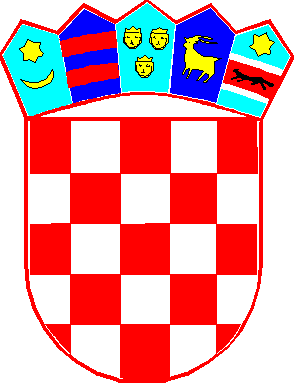 